Муниципальное бюджетное общеобразовательное учреждение “Елионская средняя общеобразовательная школа”Стародубского муниципального округа Брянской области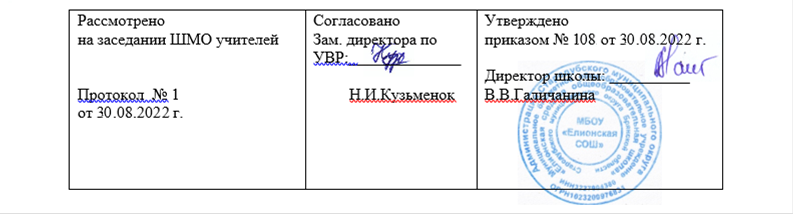 Рабочая программаучебного предмета«Алгебра»для 9 классаСоставил и реализует:Учитель математики Т. А. Ковалева Год разработки программы: 2022ПЛАНИРУЕМЫЕ РЕЗУЛЬТАТЫ ОСВОЕНИЯ УЧЕБНОГО ПРЕДМЕТА «АЛГЕБРА»Программа обеспечивает достижение следующих результатов освоения образовательной программы основного общего образования:ЛИЧНОСТНЫЕ РЕЗУЛЬТАТЫ:у обучающихся будут сформированы:умение ясно, точно, грамотно излагать свои мысли в устной и письменной форме, понимать смысл поставленной задачи, выстраивать аргументацию, приводить примеры и контрпримеры;критичность мышления, умения распознавать логически некорректные высказывания, отличать гипотезу от факта;представление о математической науке как сфере человеческой деятельности, об этапах ее развития, о ее значимости для развития цивилизации;креативность мышления, инициатива, находчивость, активность при решении математических задач;умение контролировать процесс и результат учебной математической деятельности;способность к эмоциональному восприятию математических объектов, задач, решений, рассуждений.МЕТАПРЕДМЕТНЫЕ РЕЗУЛЬТАТЫ  РЕГУЛЯТИВНЫЕ :Обучающиеся  9 класса научатся:сравнивать свой способ действия с эталоном; обнаруживать отклонения и отличия от эталона;вносить коррективы и дополнения в составленные планы;выделять и осознавать то, что уже усвоено и что еще подлежит усвоениюосознавать качество и уровень усвоенияоценивать достигнутый результатопределять последовательность промежуточных целей с учетом конечного результатасоставлять план и последовательность действийпредвосхищать временные характеристики результата (когда будет результат?)предвосхищать результат и уровень усвоения (какой будет результат?)ставить учебную задачу на основе соотнесения того, что уже известно и усвоено, и того, что еще не известнопринимать познавательную цель, сохранять ее при выполнении учебных действий, регулируют весь процесс их выполнения и четко выполнять требования познавательной задачисамостоятельно формировать познавательную цель и строить действия в соответствии с нейПОЗНАВАТЕЛЬНЫЕ :Обучающиеся  9 класса научатся: выбирать смысловые единицы текста и устанавливать отношения между нимисоздавать структуру взаимосвязей смысловых единиц текставыделять количественные характеристики объектов, заданных словамивосстанавливать предметную ситуацию, описанную в задаче, путем переформулирования, упрощенного пересказа текста, с выделением только существенной для решения задачи информациивыделять обобщенный смысл и формальную структуру задачи заменять термины определениями выводить следствия из имеющихся в условии задачи данныхвыделять формальную структуру задачивыделять объекты и процессы с точки зрения целого и частейанализировать условия и требования задачивыбирать вид графической модели, адекватной выделенным смысловым единицамвыбирать знаково-символические средства для построения моделивыражать смысл ситуации различными средствами (рисунки, символы, схемы, знаки)выражать структуру задачи разными средствамивыполнять операции со знаками и символамивыбирать, сопоставлять и обосновывать способы решения задачипроводить анализ способов решения задачи с точки зрения их рациональности и экономичности выбирать обобщенные стратегии решения задачивыделять и формулировать познавательную цельосуществлять поиск и выделение необходимой информацииприменять методы информационного поиска, в том числе с помощью компьютерных средств.КОММУНИКАТИВНЫЕ:Обучающиеся  9 класса научатся:1) общаться и взаимодействовать с партнерами по совместной деятельности или обмену информацииа)  слушать и слышать друг другаб) с достаточной полнотой и точностью выражать свои мысли в соответствии с задачами и условиями коммуникациив) адекватно использовать речевые средства для дискуссии и аргументации своей позицииг)  представлять конкретное содержание и сообщать его в письменной и устной формед) интересоваться чужим мнением и высказывать своее) вступать в диалог, участвовать в коллективном обсуждении проблем,  владеть монологической и диалогической формами речи в соответствии с грамматическими и синтаксическими нормами родного языка2)  действовать с учетом позиции другого и согласовывать свои действияа)понимать возможность различных точек зрения, не совпадающих с собственнойб) проявлять готовность к обсуждению различных точек зрения и выработке общей (групповой) позициив) устанавливать и сравнивать разные точки зрения, прежде чем принимать решение и делать выборг)  аргументировать свою точку зрения, спорить, отстаивать позицию невраждебным для оппонентов образом3)  организовывать и планировать учебное сотрудничество с учителем и сверстникамиа) определять цели и функции участников, способы взаимодействияб) планировать общие способы работыв) обмениваются знаниями между членами группы для принятия эффективных совместных решенийг) брать на себя инициативу в организации совместного действияд)  с помощью вопросов добывать недостающую информациюе)  разрешать конфликты – выявлять, идентифицировать проблемы, искать и оценивать альтернативные способы разрешения конфликта, принимать решение и реализовывать егож)  управлять поведением партнера – убеждать его, контролировать и оценивать его действия4) работать в группе, в параха) устанавливать рабочие отношения,  эффективно сотрудничать и способствовать продуктивной кооперацииб)  уметь интегрироваться в группу сверстников и строить продуктивное взаимодействие со сверстниками и взрослымив) переводить конфликтную ситуацию в логический план и разрешать ее как задачу через анализ условий5) придерживаться морально-этических и психологических принципов общения и сотрудничестваа) проявлять уважительное отношение к партнерам, внимание к личности другого, адекватное межличностное восприятиеб) демонстрировать способность к эмпатии, стремление устанавливать доверительные отношенияв) проявлять готовность адекватно реагировать на нужды других, оказывать помощь и эмоциональную поддержку партнерам6) регулировать собственную деятельность посредством речевых действийа) использовать адекватные языковые средства для отображения своих чувств, мыслей и побужденийб) описывать содержание совершаемых действий с целью ориентировки предметно-практической или иной деятельностиПРЕДМЕТНЫЕ РЕЗУЛЬТАТЫ РАЦИОНАЛЬНЫЕ ЧИСЛАВыпускник научится:1) понимать особенности десятичной системы счисления;2) владеть понятиями, связанными с делимостью натуральных чисел;3) выражать числа в эквивалентных формах, выбирая наиболее подходящую в зависимости от конкретной ситуации;4) сравнивать и упорядочивать рациональные числа;5) выполнять вычисления с рациональными числами, сочетая устные и письменные приёмы вычислений, применять калькулятор;6) использовать понятия и умения, связанные с пропорциональностью величин, процентами в ходе решения математических задач и задач из смежных предметов, выполнять несложные практические расчёты.Выпускник получит возможность:7) познакомиться с позиционными системами счисления с основаниями, отличными от 10;8) углубить и развить представления о натуральных числах и свойствах делимости;9) научиться использовать приёмы, рационализирующие вычисления, приобрести привычку контролировать вычисления, выбирая подходящий для ситуации способ.ДЕЙСТВИТЕЛЬНЫЕ ЧИСЛАВыпускник научится:1) использовать начальные представления о множестве действительных чисел;2) владеть понятием квадратного корня, применять его в вычислениях.Выпускник получит возможность:3) развить представление о числе и числовых системах от натуральных до действительных чисел; о роли вычислений в человеческой практике;4) развить и углубить знания о десятичной записи действительных чисел (периодические и непериодические дроби).ИЗМЕРЕНИЯ, ПРИБЛИЖЕНИЯ, ОЦЕНКИВыпускник научится:1) использовать в ходе решения задач элементарные представления, связанные с приближёнными значениями величинВыпускник получит возможность:2) понять, что числовые данные, которые используются для характеристики объектов окружающего мира, являются преимущественно приближёнными, что по записи приближённых значений, содержащихся в информационных источниках, можно судить о погрешности приближения;3) понять, что погрешность результата вычислений должна быть соизмерима с погрешностью исходных данных.АЛГЕБРАИЧЕСКИЕ ВЫРАЖЕНИЯВыпускник научится:1) владеть понятиями «тождество», «тождественное преобразование», решать задачи, содержащие буквенные данные; работать с формулами;2) выполнять преобразования выражений, содержащих степени с целыми показателями и квадратные корни;3) выполнять тождественные преобразования рациональных выражений на основе правил действий над многочленами и алгебраическими дробями;4) выполнять разложение многочленов на множители.Выпускник получит возможность:5) научиться выполнять многошаговые преобразования рациональных выражений, применяя широкий набор способов и приёмов;6) применять тождественные преобразования для решения задач из различных разделов курса (например, для нахождения наибольшего/наименьшего значения выражения).УРАВНЕНИЯВыпускник научится:1) решать основные виды рациональных уравнений с одной переменной, системы двух уравнений с двумя переменными;2) понимать уравнение как важнейшую математическую модель для описания и изучения разнообразных реальных ситуаций, решать текстовые задачи алгебраическим методом;3) применять графические представления для исследования уравнений, исследования и решения систем уравнений с двумя переменными.Выпускник получит возможность:4) овладеть специальными приёмами решения уравнений и систем уравнений; уверенно применять аппарат уравнений для решения разнообразных задач из математики, смежных предметов, практики;5) применять графические представления для исследования уравнений, систем уравнений, содержащих буквенные коэффициенты.НЕРАВЕНСТВАВыпускник научится:1) понимать и применять терминологию и символику, связанные с отношением неравенства, свойства числовых неравенств;2) решать линейные неравенства с одной переменной и их системы; решать квадратные неравенства с опорой на графические представления;3) применять аппарат неравенств для решения задач из различных разделов курса.Выпускник получит возможность научиться:4) разнообразным приёмам доказательства неравенств;уверенно применять аппарат неравенств для решения разнообразных математических задач и задач из смежных предметов, практики;5) применять графические представления для исследования неравенств, систем неравенств, содержащих буквенные коэффициенты.ОСНОВНЫЕ ПОНЯТИЯ. ЧИСЛОВЫЕ ФУНКЦИИВыпускник научится:1) понимать и использовать функциональные понятия и язык (термины, символические обозначения);2) строить графики элементарных функций; исследовать свойства числовых функций на основе изучения поведения их графиков;3) понимать функцию как важнейшую математическую модель для описания процессов и явлений окружающего мира, применять функциональный язык для описания и исследования зависимостей между физическими величинами.Выпускник получит возможность научиться:4) проводить исследования, связанные с изучением свойств функций, в том числе с использованием компьютера; на основе графиков изученных функций строить более сложные графики (кусочно-заданные, с «выколотыми» точками и т. п.);5) использовать функциональные представления и свойства функций для решения математических задач из различных разделов курса.ЧИСЛОВЫЕ ПОСЛЕДОВАТЕЛЬНОСТИВыпускник научится:1) понимать и использовать язык последовательностей (термины, символические обозначения);2) применять формулы, связанные с арифметической и геометрической прогрессиями, и аппарат, сформированный при изучении других разделов курса, к решению задач, в том числе с контекстом из реальной жизни.Выпускник получит возможность научиться:3) решать комбинированные задачи с применением формул n-го члена и суммы первых n членов арифметической и геометрической прогрессий, применяя при этом аппарат уравнений и неравенств;4) понимать арифметическую и геометрическую прогрессии как функции натурального аргумента; связывать арифметическую прогрессию с линейным ростом, геометрическую — с экспоненциальным ростом.ОПИСАТЕЛЬНАЯ СТАТИСТИКАВыпускник научится использовать простейшие способы представления и анализа статистических данных.Выпускник получит возможность приобрести первоначальный опыт организации сбора данных при проведении опроса общественного мнения, осуществлять их анализ, представлять результаты опроса в виде таблицы, диаграммы.СЛУЧАЙНЫЕ СОБЫТИЯ И ВЕРОЯТНОСТЬВыпускник научится находить относительную частоту и вероятность случайного события.Выпускник получит возможность приобрести опыт проведения случайных экспериментов, в том числе с помощьюкомпьютерного моделирования, интерпретации их результатов.КОМБИНАТОРИКАВыпускник научится решать комбинаторные задачи на нахождение числа объектов или комбинаций.Выпускник получит возможность научиться некоторым специальным приёмам решения комбинаторных задач.СОДЕРЖАНИЕ УЧЕБНОГО ПРЕДМЕТАКвадратичная функция (22ч)Функция. Свойства функций. Квадратный трёхчлен. Разложение его на множители. Квадратичная функция, её свойства и график. Степенная функция.Уравнения и неравенства с одной переменной (12ч)Целые уравнения. Дробно – рациональные уравнения. Неравенства второй степени с одной переменной. Метод интервалов.Уравнения и неравенства с двумя  переменными (17ч)Уравнения с двумя переменными и его график. Системы уравнений второй степени. Решение систем уравнений. Неравенства с двумя переменными и их системы.Арифметическая и геометрическая прогрессии (15ч)Арифметическая и геометрическая прогрессии. Формулы n – го члена суммы n первых членов. Бесконечно убывающая геометрическая прогрессия.Элементы комбинаторики и теории вероятностей (13ч)Комбинаторное правило умножения. Перестановки. Размещения. Сочетания. Относительная частота и вероятность случайного события.Повторение (23ч)Итоговая контрольная работа Тематическое планирование№ урока№ урока в разделеТема урокаТема урокаТема урокаКол-во часовКол-во часовКол-во часовГлава 1. Квадратичная функцияГлава 1. Квадратичная функцияГлава 1. Квадратичная функция22§ 1 Функции и их свойства§ 1 Функции и их свойства§ 1 Функции и их свойства511.1Функция. Область определения Функция. Область определения Функция. Область определения 121.2Функция. Область значенийФункция. Область значенийФункция. Область значений13-51.3-1.5Свойства функцийСвойства функцийСвойства функций3§ 2 Квадратный трёхчлен§ 2 Квадратный трёхчлен§ 2 Квадратный трёхчлен461.6Квадратный трёхчлен и его корниКвадратный трёхчлен и его корниКвадратный трёхчлен и его корни17-81.7-1.8Разложение квадратного трёхчлена на множителиРазложение квадратного трёхчлена на множителиРазложение квадратного трёхчлена на множители291.9Контрольная работа №1 «Функции и их свойства»Контрольная работа №1 «Функции и их свойства»Контрольная работа №1 «Функции и их свойства»1§3 Квадратичная функция и её график§3 Квадратичная функция и её график§3 Квадратичная функция и её график8101.10Функция у = ах2, её график и свойстваФункция у = ах2, её график и свойстваФункция у = ах2, её график и свойства1111.11Построение графика функции  у = ах2Построение графика функции  у = ах2Построение графика функции  у = ах21121.12Функция у = ах2 + n, её график и свойстваФункция у = ах2 + n, её график и свойстваФункция у = ах2 + n, её график и свойства1131.13 Функция  у = а(х - m)2, её график и свойства Функция  у = а(х - m)2, её график и свойства Функция  у = а(х - m)2, её график и свойства1141.14Решение задач на построение и чтение графиковРешение задач на построение и чтение графиковРешение задач на построение и чтение графиков1151.15График квадратичной функцииГрафик квадратичной функцииГрафик квадратичной функции116-171.16-1.17Построение графика квадратичной функцииПостроение графика квадратичной функцииПостроение графика квадратичной функции2§4 Степенная функция§4 Степенная функция§4 Степенная функция5181.18Функция у =  хnФункция у =  хnФункция у =  хn1191.19Свойства и график степенной функцииСвойства и график степенной функцииСвойства и график степенной функции1201.20Корень n – ой степениКорень n – ой степениКорень n – ой степени1211.21Работа с корнями n – ой степениРабота с корнями n – ой степениРабота с корнями n – ой степени1221.22Контрольная работа №2 «Квадратичная функция»Контрольная работа №2 «Квадратичная функция»Контрольная работа №2 «Квадратичная функция»1Глава 2. Уравнения и неравенства с одной переменнойГлава 2. Уравнения и неравенства с одной переменнойГлава 2. Уравнения и неравенства с одной переменной12§5 Уравнения с одной переменной§5 Уравнения с одной переменной§5 Уравнения с одной переменной5232.1Целое уравнение и его корниЦелое уравнение и его корниЦелое уравнение и его корни1242.2Решение целых уравненийРешение целых уравненийРешение целых уравнений1252.23Дробно – рациональные уравненияДробно – рациональные уравненияДробно – рациональные уравнения1262.4Решение дробно – рациональных уравненийРешение дробно – рациональных уравненийРешение дробно – рациональных уравнений1272.5Решение уравнений с одной переменнойРешение уравнений с одной переменнойРешение уравнений с одной переменной1	          §6 Неравенства с одной переменной	          §6 Неравенства с одной переменной	          §6 Неравенства с одной переменной	          §6 Неравенства с одной переменной	          §6 Неравенства с одной переменной72828282.6Неравенство второй степени с одной переменной129-3029-3029-302.7-2.8Решение неравенств  второй степени23131312.9Метод интервалов 132-3332-3332-332.10-2.11Решение неравенств  методом интервалов23434342.12Контрольная работа №3 «Неравенства с одной переменной»1Глава 3. Уравнения и неравенства с двумя переменными17§7 Уравнения с двумя переменными103535353.1Уравнение с двумя переменными и его график13636363.2Построение графика уравнения13737373.3Графический способ решения систем уравнений13838383.4Решение систем уравнений графическим способом139-4139-4139-413.5-3.7Решение систем уравнений второй степени3342-4442-4442-443.8-3.10Решение задач с помощью систем уравнений33§8 Неравенства с двумя переменными774545453.11Неравенства с двумя переменными1146-5046-5046-503.12-3.16Системы неравенств с двумя переменными555151513.17Контрольная работа №4 «Уравнения и неравенства с двумя переменными»11Глава 4. Арифметическая и геометрическая прогрессии1515§9 Арифметическая прогрессия8852-5352-5352-534.1-4.2Последовательности225454544.3Определение арифметической прогрессии1155-5655-5655-564.4-4.5Формула n-го члена арифметической прогрессии2257-5857-5857-584.6-4.7Формула суммы n первых членов арифметической прогрессии225959594.8Контрольная работа №5 «Арифметическая прогрессия»11   §10 Геометрическая прогрессия   §10 Геометрическая прогрессия   §10 Геометрическая прогрессия   §10 Геометрическая прогрессия   §10 Геометрическая прогрессия776060604.9Определение геометрической прогрессии1161-6261-6261-624.10-4.11Формула n-го члена геометрической прогрессии2263-6563-6563-654.12-4.14Формула суммы n первых членов геометрической прогрессии336666664.15Контрольная работа №6 «Геометрическая прогрессия»11Глава 5. Элементы комбинаторики и теории вероятностей1313§11 Элементы комбинаторики9967-6867-6867-685.1-5.2Примеры комбинаторных задач2269-7069-7069-705.3-5.4Перестановки2271-7271-7271-725.5-5.6Размещения2273-7473-7473-745.7-5.8Сочетания227575755.9Решение комбинаторных задач11§12 Начальные сведения из теории вероятностей447676765.10Относительная частота случайного события117777775.11Вероятность равновозможных событий117878785.12Нахождение вероятности события 117979795.13Контрольная работа №7 «Элементы комбинаторики и теории вероятностей»11Глава 6. Повторение232380-8180-8180-816.1-6.2Диагностическая работа в формате ОГЭ2282-8582-8582-856.3-6.6Решение исследовательских задач по материалам ОГЭ4486-9086-9086-906.7-6.11Решение алгебраических  задач по материалам ОГЭ5591-9491-9491-946.12-6.15Решение задач по теории вероятностей и математической статистики по материалам ОГЭ4495-9895-9895-986.16-6.19Решение текстовых задач по материалам ОГЭ4499-10099-10099-1006.20-6.21Решение задач на построение и чтение графиков22101-102101-102101-1026.22-6.23Итоговая контрольная работа22